1. Да ли је четвороугао на слици трапез?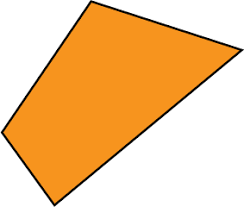 дане2. Израчунај само угао x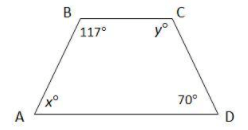 180°110°63°77°3. Израчунај само угао y77°180°63°110°4. Израчунај само угао x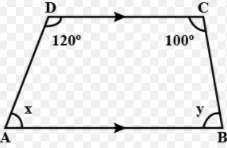 100°120°60°80°5. Да ли је четвороугао на слици трапез?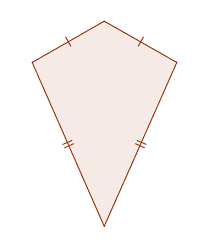 дане6. Израчунај угао x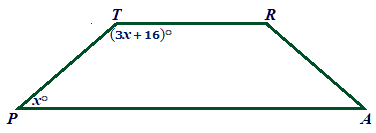 56°41°46°51°7. Израчунај x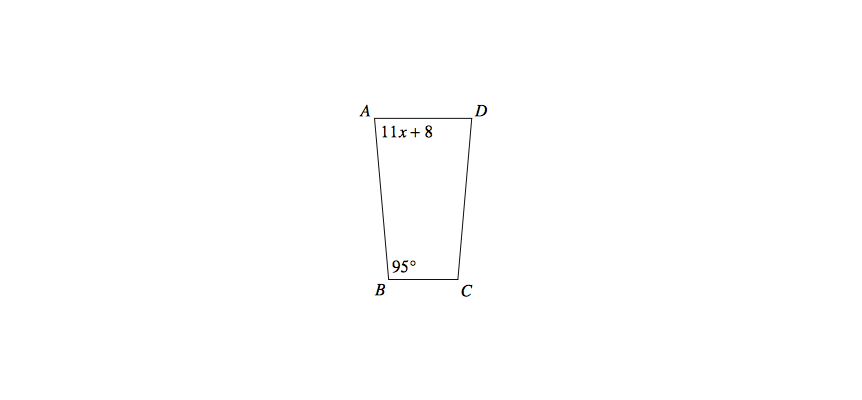 7°ниједно од понуђених85°8°8. Израчунај само угао y60°120°80°100°9. Реченица "Четвороугао на слици није трапез" је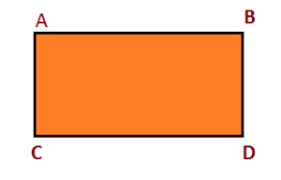 тачнанетачна